6. razred, ANGLEŠČINAPouk na daljavo, 7. teden, 6. maj 2020, 24. ura, sredaDistance learning during temporary school closure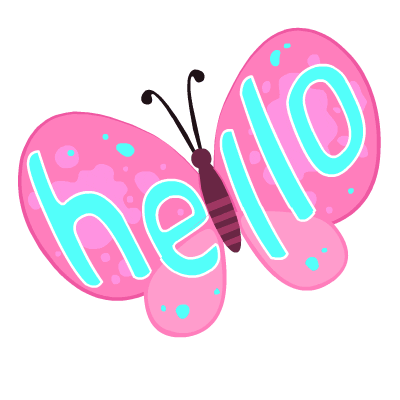 6. razred, ANGLEŠČINAPouk na daljavo, 7. teden, 6. maj 2020, 24. ura, sredaDistance learning during temporary school closure6. razred, ANGLEŠČINAPouk na daljavo, 7. teden, 6. maj 2020, 24. ura, sredaDistance learning during temporary school closureNASLOV  URE: Opisni sedanjik  - present continuous (vaje na spletu)NASLOV  URE: Opisni sedanjik  - present continuous (vaje na spletu)NASLOV  URE: Opisni sedanjik  - present continuous (vaje na spletu)ZAPOREDNA ŠT. URE pouka na daljavo: 24DATUM:  6. 5. 2020RAZRED: 6.Hello, everyone! Danes boste še utrjevali opisni sedanjik z vajami na spletu. Hello, everyone! Danes boste še utrjevali opisni sedanjik z vajami na spletu. Hello, everyone! Danes boste še utrjevali opisni sedanjik z vajami na spletu. GAMES  to learn English: Na spodnji povezavi imate veliko vaj za utrjevanje opisnega sedanjika – od  VERBS 1 do 10. Seveda vam vseh ni potrebno rešiti.  V zvezek pa zapišite, katere primere ste rešili. 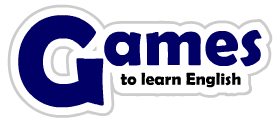 Recimo: 6. maj:  Vaje na spletu: Games to learn English: rešil sem Verbs  1, 2, 3....Vaje v izgovorjavi: Ko klikate in sestavljate povedi, prosim, glasno ponovite besede in besedne zveze, ki jih slišite.https://www.gamestolearnenglish.com/fast-phrases/ Games   Vocabulary     Phrases      Spelling   DescriberGAMES  to learn English: Na spodnji povezavi imate veliko vaj za utrjevanje opisnega sedanjika – od  VERBS 1 do 10. Seveda vam vseh ni potrebno rešiti.  V zvezek pa zapišite, katere primere ste rešili. Recimo: 6. maj:  Vaje na spletu: Games to learn English: rešil sem Verbs  1, 2, 3....Vaje v izgovorjavi: Ko klikate in sestavljate povedi, prosim, glasno ponovite besede in besedne zveze, ki jih slišite.https://www.gamestolearnenglish.com/fast-phrases/ Games   Vocabulary     Phrases      Spelling   DescriberGAMES  to learn English: Na spodnji povezavi imate veliko vaj za utrjevanje opisnega sedanjika – od  VERBS 1 do 10. Seveda vam vseh ni potrebno rešiti.  V zvezek pa zapišite, katere primere ste rešili. Recimo: 6. maj:  Vaje na spletu: Games to learn English: rešil sem Verbs  1, 2, 3....Vaje v izgovorjavi: Ko klikate in sestavljate povedi, prosim, glasno ponovite besede in besedne zveze, ki jih slišite.https://www.gamestolearnenglish.com/fast-phrases/ Games   Vocabulary     Phrases      Spelling   Describer Izberite deset povedi, ki ste jih rešili in jih napišite  v zvezek.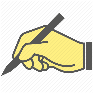  Izberite deset povedi, ki ste jih rešili in jih napišite  v zvezek. Izberite deset povedi, ki ste jih rešili in jih napišite  v zvezek.